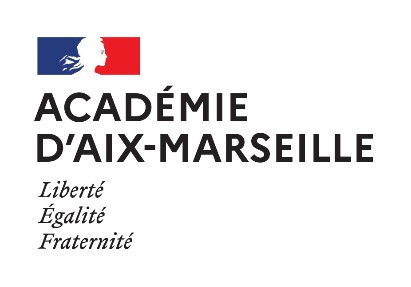 Division de l’encadrement et des
personnels administratifs et techniques
										                 ANNEXE 1PERSONNELS CONCERNÉS PAR UNE MESURE DE CARTE SCOLAIRE EN ÉTABLISSEMENT ET SERVICES ACADÉMIQUESNOM D’USAGE :…………………………..	PRÉNOM : ……………………………….CORPS GRADE : …………………………ÉTABLISSEMENT OU SERVICE :……………………………………………………………………….ADRESSE PERSONNELLE :……………………………………………………………………………………………………………………………………………………………………………………………………………………………………………………………………………………………………………………DATE DE NOMINATION DANS L’ÉTABLISSEMENT OU LE SERVICE : ………/…………/……….Êtes-vous volontaire ? :   □ OUI	□ NONObservations :………………………………………………………………………………………………………………….………………………………………………………………………………………………………………….………………………………………………………………………………………………………………….………………………………………………………………………………………………………………….………………………………………………………………………………………………………………….………………………………………………………………………………………………………………….………………………………………………………………………………………………………………….Visa du chef d’établissement ou de service :	Date et signature de l’intéressé(e) :SIGNALÉ : Les personnels touchés par les mesures de carte scolaire doivent participer à la phase INTRA-académique du mouvement et saisir leurs vœux sur AMIA dès l’ouverture du serveur AMIAFiche à renvoyer par mail à ce.diepat@ac-aix-marseille.fr et au plus tard le 12 avril 2024